How to Prepare for your First Selling on the Spot Marketplace EventYou have registered as a Vendor at a Selling on the Spot Marketplace event. Thank you! SotSM is part Networking, part Sales Training and part fun and profitable Marketplace.  This form will help you prepare for the event.Be Sure To Have on Hand :In-Person Events:Business CardsProducts, flyers, brochures.Clipboard, or tablet if desired.Cash/credit cardCredit card payment systemVirtual and In-Person Events:Paper and PenA Great AttitudeKnow your objective for the event.  Think of which products and / or services you will be promoting.  Think of how many products you would like to sell, how many service appointments you would like to make, or even how many meetings you would like to book.Your Audio Business CardThis will help you more effectively communicate your value to prospective buyers.I help	_ (people) with	_ (problem) by	_ (solution) through my  	 _ (stream).Schedule (Pacific Time)1:00 pm1:20 pm2:50 pmWelcome & Setting up how the Marketplace runs Selling MarketplaceWrap Up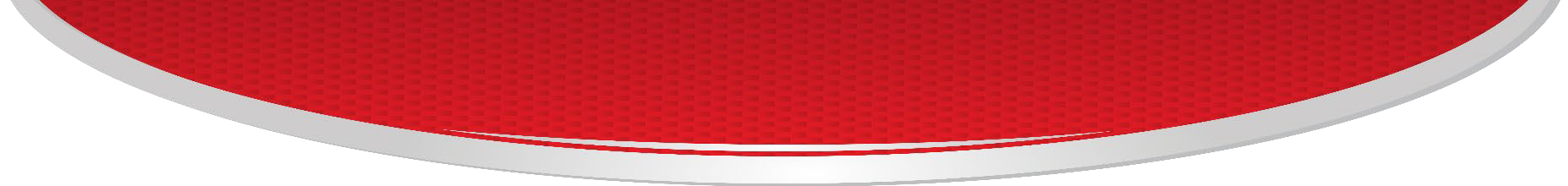 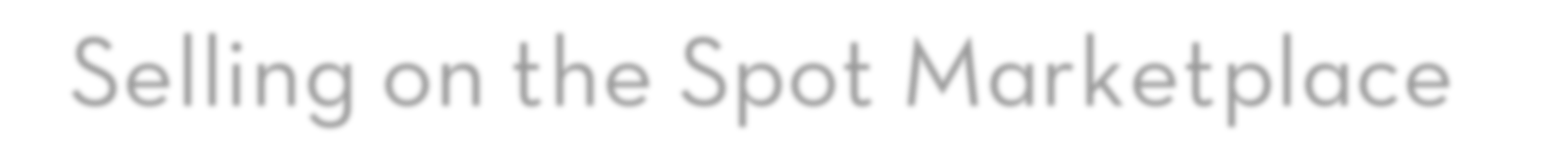 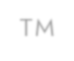 Important	This is NOT a vendor or trade show. Only Sponsors have tables provided and are permitted displays. (In-Person Events only.)Dress code: Business Casual.Light refreshments are provided. (In-Person Events only)Be prepared to hear yes to your offer and say yes to those that interest you.	Refund Policy: Tickets are not refundable but transferrable to another guest, or to another event with one week’s notice.SellingOnTheSpotMarketplace.com	Venus@DoctorVenus.com